BOOKING FORM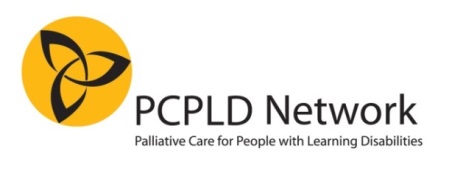 End-of-life care planning for people with learning disabilitiesOne Day Annual Conference, Palliative Care for People with Learning Disabilities Network26th November 2014, 9.30am-4.30pmVenue: Radisson BLU Hotel, 301 Argyle Street, Glasgow G2 8DLName:Job title:Organisation/company name:Tel:Email:	PAYMENT □I enclose a cheque for £100 (payable to “PCPLD Network”) □please send an invoice to: (write clearly)Name:Email:Telephone:Purchase Order number (if available:)Please indicate any special requirements (e.g. vegetarian diet; disabled access)Please scan the completed form and email to: annegarley@gmail.comor print out and return to: Anne Garley, 66 Castle Street, Portchester, Fareham, Hampshire PO16 9PXPLEASE NOTE: deadline for registration: 12/11/2014. Places cannot be guaranteed unless payment is received by this date. Cancellations: 80% refund before 12/11/2014; no refunds after this date. Bookings may be transferred to someone else at no extra cost. Final confirmation details will be sent to delegates on 13/11/2014.